Dimanche 18 juin 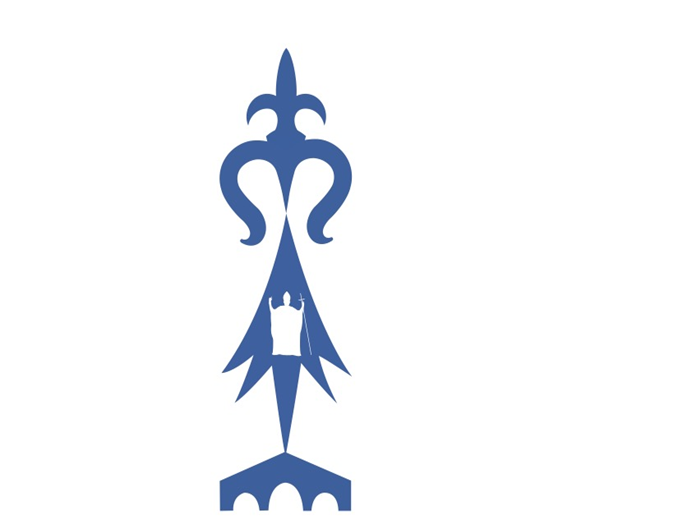 11ème Dimanche du temps ordinairePresbytère permanence d’accueil du mardi au samedi de 9h30 à 12h le mercredi de 9h30 à 12h et de 14h30 à 17h30 . Le lundi le presbytère est fermé. Messe à partir du mardi à la chapelle St Ivy à 9h. Messe tous les samedis à la basilique à 9h en l’honneur de Notre Dame de Joie Le mercredi : Adoration à la chapelle St Ivy de 9h30 à 18h .Confession à 17h30..Possibilité de confessions sur rendez-vous Adoration à Kergrist : mardi 20 juin 14h-16hChapelet à Kergrist : vendredi 16  juin à 14hObsèques : Adéle LE DEVEHAT- Germaine CAMPART- Louise HELLEC – Michel et Brigitte MANNEHEUTBaptêmes : Myliann LE BELLER Prochains rendez-vous :Samedi 24 juin à 18h à la basiliqueDimanche 25 juin messe à 10h30 à St Thuriau premières communionsDimanche 25  juin messe à 11h à la Basilique Autres informations :Nouveau Rosaire mensuel à l’autel de Notre Dame de Joie les 1ers samedis du mois, de 16h à 17h30. Prochain rdv le samedi 02 juillet Concert Gospel le samedi 24 juin  à 15h à la basilique par l’Association Pondi-Mada. EST ANNULELa prochaine soirée louange du village St Joseph aura lieu Le vendredi 23 juin à 20h30. Nous serons heureux de vous accueillir. N’hésitez pas à inviter des personnes pour louer et Adorer le Seigneur.A l’issu de cette soirée louange, la boutique du village sera exceptionnellement ouverte et le fruit de cette vente sera en partie destinée aux jeunes qui partent au JMJ cet été  Psaume : Il nous a faits, et nous sommes à lui, nous son peuple, son troupeauEvangile (St Matthieu 9, .36-10,8En ce temps-là,  voyant les foules, Jésus fut saisi de compassion envers elles
parce qu’elles étaient désemparées et abattues comme des brebis sans berger Il dit alors à ses disciples :« La moisson est abondante, mais les ouvriers sont peu nombreux. Priez donc le maître de la moisson
d’envoyer des ouvriers pour sa moisson. »
Alors Jésus appela ses douze disciples et leur donna le pouvoir d’expulser les esprits impurs et de guérir toute maladie et toute infirmité. Voici les noms des douze Apôtres :
le premier, Simon, nommé Pierre ;André son frère ;Jacques, fils de Zébédée, et Jean son frère ; Philippe et Barthélemy ;Thomas et Matthieu le publicain ;Jacques, fils d’Alphée, et Thaddée ;  Simon le Zélote et Judas l’Iscariote, celui-là même qui le livra. Ces douze, Jésus les envoya en mission avec les instructions suivantes :« Ne prenez pas le chemin qui mène vers les nations païennes et n’entrez dans aucune ville des Samaritains.
Allez plutôt vers les brebis perdues de la maison d’Israël. Sur votre route,
proclamez que le royaume des Cieux est tout proche. Guérissez les malades, ressuscitez les morts, purifiez les lépreux, expulsez les démons.
Vous avez reçu gratuitement : donnez gratuitement. »Ensemble paroissial de Pontivy Kergrist - Neulliac - Le Sourn - Saint - Thuriau Presbytère - 1, Place Bourdonnay du Clézio 56300 Pontivy paroisse-pontivy.fr.  / tél : 02 97 25 02 53 / pontivyparoisse@gmail.com